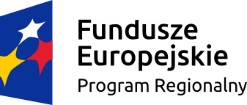 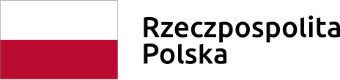 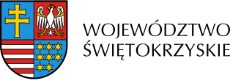 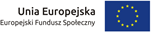 Tytuł projektu „Akademia nowych kwalifikacji” Nr umowy RPSW.08.05.03-26-0064/19-00Nazwa Beneficjenta Akademia Zdrowia Izabela ŁajsKwartalny Harmonogram    doradztwa zawodowegoData realizacji szkolenia poradnictwaPrzedmiot/TematGodziny realizacjiLiczba godzin doradztwaLiczba osób                w danym dniu02.03.2021Doradztwo /       poradnictwo zawodowe10:00 – 18:3013:00 – 13:30 przerwa8415.03.2021Doradztwo /       poradnictwo zawodowe10:00 – 18:3013:00 – 13:30  przerwa8416.03.2021Doradztwo /       poradnictwo zawodowe08:00 – 18:3013:00 – 13:30  przerwa10522.03.2021Doradztwo /       poradnictwo zawodowe10:00 – 18:3013:00 – 13:30  przerwa84